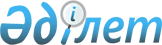 у.с. - приказом Таможенного комитета МГД РК от 18.03.2000г. N 93 (извлечение из приказа см. ниже) О внесении изменений в Положение о свободных складах, утвержденное приказом Таможенного комитета от 19.04.96 г. N 85
					
			Утративший силу
			
			
		
					Приказ Таможенного комитета Республики Казахстан от 23.07.96г. N 147-П Зарегистрирован Министерством юстиции Республики Казахстан 13.11.1996 г. N 23



(Извлечение из приказа Таможенного комитета МГД РК от 18.03.2000г. N 93) 




 



      В целях приведения приказов Таможенного комитета Министерства государственных доходов в соответствие с Законом Республики Казахстан 
 Z952368_ 
 "О таможенном деле в Республике Казахстан" от 16 июля 1999 года N 426-I 
 Z990426_ 
 



      приказываю: 



      1. Признать утратившими силу следующие приказы: 



      приказ Таможенного комитета Республики Казахстан от 23.07.96г. N 147-П "О внесении изменений в Положение о свободных складах, утвержденное приказом Таможенного комитета от 19.04.96 г. N 85" ... 




    И.о. Председателя"

-------------------------------------------------------------------------- 




 



      В соответствии с поручением Правительства Республики Казахстан от 04.06.96 г. N 22/33/6521 и N 22-33/6521 от 01.07.96 приказываю: 



      1. В Положение "О свободных складах", утвержденном приказом Таможенного комитета Республики Казахстан от 19.04.96 г. N 85-П, внести следующие изменения и дополнения: 



      п. 1.7 - исключить; 



      п. 4.4 изложить в следующей редакции: 



      - "В случае учреждения и использования сводного склада для производственных целей в заявлении также указывается характеристика деятельности предприятия, включая" и далее по тексту; 



      абзац 1 п. 4.5 изложить в следующей редакции: 



      - "В случае учреждения или использования сводного склада для торговых целей в заявлении также указывается характеристика международных перевозок пассажиров, товаров и транспортных средств в месте учреждения свободного склада и деятельности заявителя по оказанию связанных с такими перевозками услуг, включая" и далее по тексту; 



      абзац 3 п. 4.6 изложить в следующей редакции: 



      - "В случае использования свободного склада для производственных целей конкретные планы развития производства не менее чем на 3 года, включая" и далее по тексту; 



      абзац 1 п. 5.6 дополнить словами "Соблюдение обязательств владельца свободного склада перед таможенными органами обеспечивается гарантией третьего лица, в отдельных случаях, на усмотрение Таможенного комитета - в виде залога"; 



      абзац 4 п. 4.3 - исключить; 



      абзац 3 п. 5.6 - исключить; 



      п. 5.6 дополнить "Обеспечение соблюдения обязательств владельца свободного склада перед таможенными органами в форме залога осуществляется в соответствии с законодательством Республики Казахстан на основании договора, являющегося основанием для возникновения залога между владельцем склада и таможенными органом. 



      Договор о залоге составляется в соответствии с законодательством Республики Казахстан , с обязательным указанием оценки имущества, представляемого в качестве залога, стоимость которого должна обеспечивать оплату таможенных платежей и налогов за товары, хранящиеся на свободном складе. 



      2. Контроль за исполнением настоящего приказа возложить на первого заместителя Председателя Таможенного комитета Республики Казахстан Мельдаханова А.М. 




 



      Председатель 

					© 2012. РГП на ПХВ «Институт законодательства и правовой информации Республики Казахстан» Министерства юстиции Республики Казахстан
				